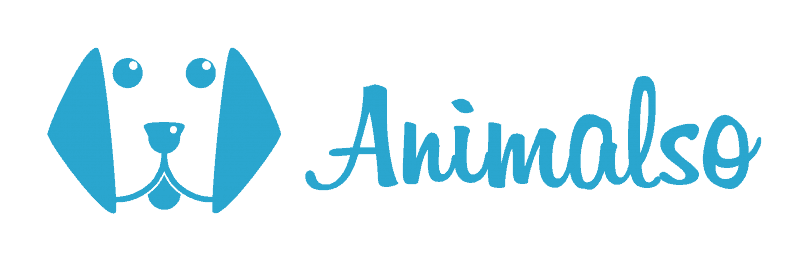 Show Dog ContractDate: _____________________Puppy Registration Name: ___________________________________________Puppy Call Name: __________________________Puppy Registration Number AKC: ______________Puppy Registration Number UKC: ______________Breed: ________________				Color: ________________Right eye color: ____________			Left eye color: ____________Date of birth: ______________(     )Dog   (     )BitchSire: ______________________________Sire Registration Number AKC: ________________Sire Registration Number UKC: ________________Dam: _____________________________Dam Registration Number AKC: ________________Dam Registration Number UKC: ________________The Seller has determined that the dog described above is a “show prospect”. The term shall be understood to mean that no disqualifying faults as defined in the standard are evident at the time of sale. Furthermore, no genetic conditions are immediately apparent.In such a case, the Seller should provide the Buyer with an AKC/UKC Registration Certificate with full registration. The Buyer will be listed as the primary owner.The (Kennel name) puppy to be sold at an agreed price of $ _________ as a potential show or breeding quality dog with the following conditions:The Seller agrees to provide all up-to-date vaccinations, medical records, pedigree, and all documents for the dog within 180 days of purchase.The Seller guarantees that at the time of sale, this puppy is in good condition to go home with a new owner. If the dog gets home with its new owner and is unhealthy in any way, the Buyer has five business days to contact the Seller.If a legal veterinarian proves with certification that the puppy is unfit to live in its new home due to a serious medical problem, the Buyer can either choose to return the puppy for a full refund or choose to keep the puppy assuming the cost for any expenses for treatment throughout the dog’s lifetime.The buyer agrees to take the dog to at least six weeks of basic obedience classes by a licensed dog trainer/training facility before the dog turns six months. The buyer also agrees to socialize puppy according to the socialization chart the Seller provides.If the Buyer does not take the proper steps to engage and socialize their new puppy to many new surroundings, people, and other animals, the Seller will take no responsibility for an adult dog’s temperament.All (Kennel name) puppies should be registered under the (Kennel name prefix). The Seller has the right to approve of all registration names before paperwork is sent in to AKC or UKC.The buyer may not change the dog’s registration name without written consent of the Seller. The Buyer may never remove the kennel prefix from the dog’s registration name.The buyer agrees to exhibit the dog at AKC or UKC conformation shows. The buyer is solely responsible for all entries and expenses for shows which the Buyer enters.All show/breeding quality puppies are required to achieve an AKC Certificate of Merit (CM) title or UKC Show Champion (UKC CH) title before they are to be bred. This breeding be a planned litter with a purebred (breed) stud/bitch (also with show/breeding rights granted by his/her breeder at the time of sale).Neither the Seller nor Buyer supports any cross-breeding, whether purposefully or accidentally bred.If for any reason, a litter of puppies is whelped from this bitch before the show requirements have been met or sired by a non-purebred (breed) stud, the Seller will collect from the Buyer a penalty of $ ________ per puppy born, and the Seller has the option to permanently repossess the bitch along with her litter.The Buyer is expected to register all offspring of this dog with the AKC and/or UKC.If the dog is male, the Seller retains the right to use the said dog at stud on any female-owned, co-owned, or leased by the Seller, with the understanding that no stud fee or other consideration will be paid to the Buyer by the Seller.This provision should be limited to a total of three litters in the dog’s lifetime that result in a minimum of two surviving pups per litter.The Seller guarantees a three-year health warranty on any puppy sold her at (name of the kennel).The warranty applies to any genetic disorder such as Hip Dysplasia, eye problems, or any inherited diseases that would otherwise prevent him/her from enjoying a normal dog’s life.If any health condition is found, a written veterinarian statement must be shown, and the Seller can give you the choice to keep the dog and assume all veterinary expenses or turn the dog over to the Seller with a refund of the original price paid.The Buyer may not sell, or in any other way, transfer ownership of the dog without the written consent of the Seller.This puppy will not be sold to any pet store, research lab, or testing facility. Nor should s/he be given to any rescue or shelter. If the Buyer decides that they can no longer care for the canine purchased, the Buyer is required to contact the Seller immediately to purchase back the dog for the original purchase price paid by the Buyer to the Seller.The Seller will then do their best to find a suitable home for the surrendered dog. If the Buyer has already arranged a new home for a surrendered dog, the Seller has the right of first refusal.The puppy is going to a safe and humane home where s/he will be an indoor companion. The house s/he is living at should be secured by either an adequate fence (four-foot or higher).If the Seller finds out the puppy is living as an outdoor dog or is being treated in an inhumane way, the Seller will permanently repossess the dog at the Buyer’s expense.The Buyer agrees to keep the dog’s annual vaccinations up to date.The Buyer is to keep the Seller apprised of the Buyer’s current address and any change of address must be reported in writing within 30 days of said change.Any additional addendums or clauses should be attached and are to be a permanent part of this agreement.This above contract is nontransferable. If the Buyer decided to relinquish ownership of the purchased puppy, or in the rare case that the Seller decides to no longer breed (the breed of the dog), this contract is considered null and void. All health guarantees only apply while the Seller is still breeding dogs.***************************************Seller Name: ______________________________Seller’s Kennel Name: ______________________Address: ______________________________________________________________Contact Number/s: ________________________Email: __________________________Website: ________________________________By signing, I hereby relinquish ownership of the said dog above and agree to follow all statements and guidelines listed in this contract.Signature of Seller: _______________________Date: _________________Buyer Name: ____________________________Buyer’s Kennel Name: ____________________Address: ______________________________________________________________Contact Number/s: ________________________Email: __________________________By signing, I hereby take ownership of the said dog above and agree to follow all statements and guidelines listed in this contract.Signature of Buyer: _______________________Date: _________________Signature of the Seller’s Witness: _____________________________Date: _________________Signature of the Buyer’s Witness: _____________________________Date: _________________